Zone Netball Trial 2019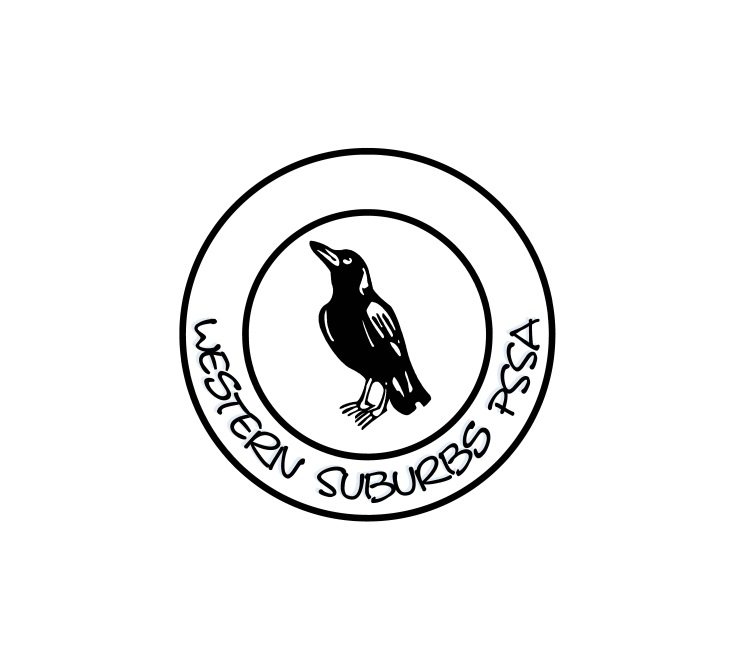 Information for Parents/CaregiversWhere: 	Cintra Netball CourtsWhen:	Thursday 4 April, 20194.00pm – 5.00pmDear Parents/CaregiversThe Western Suburbs Zone trial for netball is being held out of school hours this year. Students who wish to attend the trial will need to make arrangements for their own transport to and from the venue.During the trial, students will be supervised by the Western Suburbs Netball Convenor Ms L Gainsford (Strathfield South Public School).Please ensure your child brings a water bottle and sun protection (sunscreen/hat) to the trials.If your child is selected, they will be required to represent Western Suburbs at the Regional Carnival on Monday 20 May 2019 at Menai Indoor Sports Centre and make their own arrangements for transport to and from the venue. A separate permission slip for the Regional Carnival will be handed out to those students selected for the Zone team, following the trial.The trial will be held from 4.00pm – 5.00pm. Please ensure your child is picked up from the venue promptly.Ms Lisa-Maree GainsfordStrathfield South Public School2019 Western Suburbs Zone Netball Trial Permission and Medical NoteCintra Netball Courts - Thursday 4 April 2019, 4.00pm-5.00pmStudent Details:Student Full Name    ________________________________________Date of Birth __________________ School __________________________________________ Preferred playing position ________________	Have you played in a Reps/Zone netball team before?         Yes    /    NoIf so, which team/s and position/s ________________________________________________________Parents/Caregivers Full Name ________________________________________________Address_____________________________________________________ Postcode________________Phone (Home)___________________ (Work)____________________ (Mobile)___________________Parent/Caregiver DeclarationI have read the information issued and I hereby consent to my child participating in this event. I understand that I will make arrangements to transport my child to and from the venue, ensuring my child is picked up promptly at 5.00pm.I understand that my child will be under the supervision of Team Manager/s or Convener.I have sighted the enclosed Code of Behaviour and agree that if my child seriously contravenes behavioural expectations, he/she may be immediately excluded from the team. Should this eventuate, I accept full responsibility for my child upon notification of his/her exclusion by the team manager including the cost of return transport.In the event of any accident or illness, I authorise the obtaining, on my behalf, an ambulance and any such medical assistance that my child may require. I accept full responsibility for all expenses incurred.To assist team management at the trials and to the best of my knowledge, my child has no medical condition or injury that places them at risk in participating in this sport activity.SIGNED:____________________________________________ DATE:_________________                           (Parent/Caregiver)Student Medical DetailsMedical Insurance: Parents please note there is no personal injury insurance cover provided by the NSW Department of Education and Training for students in relation to school sporting activities, physical education lessons or any other school activity. Parents and caregivers are advised to assess the level and extent of their child’s involvement in the sport program offered by the school, school sport zone, region and state school sport associations when deciding whether additional insurance cover, above that provided by Medicare, is required. Personal accident insurance cover is available through normal retail insurance outlets. The NSW Supplementary Sporting Injuries Benefit Scheme, funded by the NSW Government, provides limited cover for serious injury resulting in the permanent loss of a prescribed faculty or the use of some prescribed part of the body. Further information can be obtained from www.sportinginjuries.com.au Privacy NoticeThe personal information provided on this permission note, will be used by the Department of Education and Training for general administration and communication and other matters of welfare relating to your child at this event. The provision of this information is voluntary but your child may not be able to participate if it is not provided. This information will be stored securely and may be amended at any time by contacting the team management. Please be aware that the media exposure at this event may result in your child’s name, school details and/or photograph appearing in a Newspaper, on Television or on websites including the School Sport Unit website at – www.sports.det.nsw.edu.au . If you have a concern with this occurring, please contact the team management or school immediately.Principals Declaration: I certify that the student whose details appear on this form is enrolled at this school.I have verified that the date of birth as stated on this form is correct.He/she has the school authority to represent on this occasion.A copy of this form will be retained by my school.SIGNED: __________________________________________             DATE:___________________                                   (Principal)Codes of ConductCodes of Behaviour provide a supportive framework which promotes fair play and appropriate behaviour in school sport. These codes apply to players, teachers, coaches, principals, parents, officials and spectators who together provide the environment in which school sport is played. The following Codes apply to school sport at all levels and are designed to highlight:the principles of enjoyment, satisfaction and safe play in sportthat students participate for their own sake and not to fulfil the desires of parents, adult groups or peersthe encouragement of student participation in sport and, in so doing, contribute to higher levels of health and physical fitness.PLAYERS’ CODEPlay for the fun of it.Play by the rules and always abide by the decisions of officials.Control your temper. Make no criticism either by word or gesture. Deliberately distracting or provoking an opponent is not acceptable or permitted in any sport.Work equally hard for yourself and your team. Your team’s performance will benefit and so will your own.Be willing to train and prepare for the game or competition.  Preparation helps prevent injury and increases the level of enjoyment.Play only when you are fully fit.  To play with injury will handicap your team, and may expose you to the risk of further and more serious injury.Be a good sport.  Applaud the good play of your team mates and that of your opponents.At all times cooperate with your coach, team mates and opponents, for without them you do not have a competition.Remember the goals of the game are to have fun and improve your skills.  Be modest in success and generous in defeat.